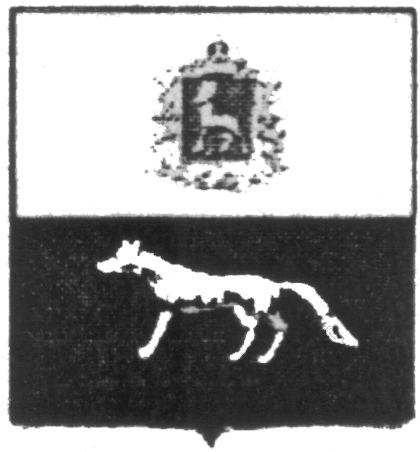 П О С Т А Н О В Л Е Н И Е       От 10.09.2018г. №40О внесении изменений в Приложение к постановлению администрации сельского поселения Сургут муниципального района Сергиевский № 53 от 31.12.2015г. «Об утверждении муниципальной программы «Развитие физической культуры и спорта на территории сельского поселения Сургут муниципального района Сергиевский» на 2016-2018гг.В соответствии с Федеральным законом от 06.10.2003 № 131-ФЗ «Об общих принципах организации местного самоуправления в Российской Федерации» и Уставом сельского поселения Сургут, в целях уточнения объемов финансирования проводимых программных мероприятий, Администрация сельского поселения Сургут муниципального района Сергиевский  ПОСТАНОВЛЯЕТ:        1.Внести изменения в Приложение к постановлению администрации сельского поселения Сургут муниципального района Сергиевский № 53 от 31.12.2015г. «Об утверждении муниципальной программы «Развитие физической культуры и спорта на территории сельского поселения Сургут муниципального района Сергиевский» на 2016-2018гг. (Далее - Программа) следующего содержания:     1.1.В паспорте Программы позицию «Объем финансирования» изложить в следующей редакции:        1.2.В разделе 5 Программы позицию «Перечень программных мероприятий» изложить в следующей редакции:         1.3.В разделе 6 Программы позицию «Финансовое обеспечение Программы» изложить в следующей редакции:         Объем финансирования, необходимый для реализации мероприятий Программы составит 3144,45000 тыс.рублей, в том числе:2016 год – 1662,13500 тыс.рублей2017 год –840,40300 тыс.рублей (прогноз)2018 год – 641,91200 тыс.рублей (прогноз)          2.Опубликовать настоящее Постановление в газете «Сергиевский вестник».          3. Настоящее Постановление вступает в силу со дня его официального опубликования.Глава сельского поселения Сургут муниципального района Сергиевский                                  Содомов С.А.Объемы финансированияОбъем финансирования2016г.2017г.2018г.всегоОбъемы финансированияМестный бюджет района, тыс. руб.1428,90170840,40300641,912002911,21676Объемы финансированияОбластной бюджет района, тыс.руб.233,233300,000,00233,23330Объемы финансированияВсего по годам, тыс. руб.1662,13500840,40300641,912003144,45000Наименование бюджета№ п/пНаименование мероприятияПланируемый объем финансирования, тыс.рублейПланируемый объем финансирования, тыс.рублейПланируемый объем финансирования, тыс.рублейИсполнитель мероприятияНаименование бюджета№ п/пНаименование мероприятия201620172018Местный бюджет1Организация и проведение спортивных и спортивно-массовых мероприятий и участие в них1428,90170840,40300641,91200 Администрация сельского поселения СургутМестный бюджетВсего:1428,90170840,40300641,91200Областной бюджет2Организация и проведение спортивных и спортивно-массовых мероприятий и участие в них233,233300,000,00Администрация сельского поселения СургутОбластной бюджетВсего:233,233300,000,00Всего:Всего:Всего:1662,13500840,40300641,91200